Информация об организации профессионального обученияв рамках федерального проекта «Содействие занятости»национального проекта «Демография»В 2022 году в Ханты-Мансийском автономном округе - Югре продолжается реализация мероприятия по профессиональному обучению и дополнительному профессиональному образованию федерального проекта «Содействие занятости» национального проекта «Демография», в котором можно принять участие только один раз в период до 2024 года.  Категории граждан, которые могут пройти обучение:- безработные граждане, признанные безработными в законодательном порядке;- граждане в возрасте 50 лет и старше, граждане предпенсионного возраста;- женщины, находящиеся в отпуске по уходу за ребенком до достижения им возраста 3-х лет;- молодежь в возрасте до 35 лет включительно, относящаяся к категориям:- граждане, не имеющие среднего профессионального или высшего образования, 
и не обучающиеся по образовательным программам среднего профессионального или высшего образования (в случае обучения по основным программам профессионального обучения);- граждане, находящиеся под риском увольнения (планируемые к увольнению в связи 
с ликвидацией организации либо сокращением штата или численности работников организации и возможным расторжением с ними трудовых договоров);- граждане, завершающие обучение по образовательным программам среднего профессионального или высшего образования в текущем календарном году (за исключением получивших грант на обучение или обучающихся по договорам о целевом обучении).Для участия в мероприятиях граждане подают:- заявление о прохождении профессионального обучения и дополнительного профессионального образования с использованием Единой цифровой платформы в сфере занятости и трудовых отношений «Работа в России»;  - заявление в службу занятости о получении государственной услуги по профессиональной ориентации граждан в целях выбора сферы деятельности (профессии), трудоустройства, прохождения профессионального обучения и получения дополнительного профессионального образования.При подаче заявления гражданином производится выбор образовательной программы 
и организации, осуществляющей образовательную деятельность (три федеральных оператора):а) АНО «Агентство развития профессионального мастерства (Ворлдскиллс Россия)»;б) ФГАОУ ВО «Национальный исследовательский Томский государственный университет»;в) ФГБОУ ВО «Российская академия народного хозяйства и государственной службы 
при Президенте Российской Федерации».При направлении на профессиональное обучение заключаются договоры:-  трехсторонний договор (между организацией, осуществляющей образовательную деятельность, участником мероприятий и работодателем);-  двусторонний договор (между организацией, осуществляющей образовательную деятельность и участником мероприятий), предусматривающий обязательства обучаемого после приобретения соответствующих навыков и знаний зарегистрироваться в качестве индивидуального предпринимателя, крестьянского (фермерского) хозяйства, юридического лица или начать применять специальный налоговый режим «Налог на профессиональный доход».За получением более подробной информации Вы можете обратиться в отдел профобучения и профконсультирования КУ «Сургутский центр занятости населения» 
по телефонам: 524-742, 524-743.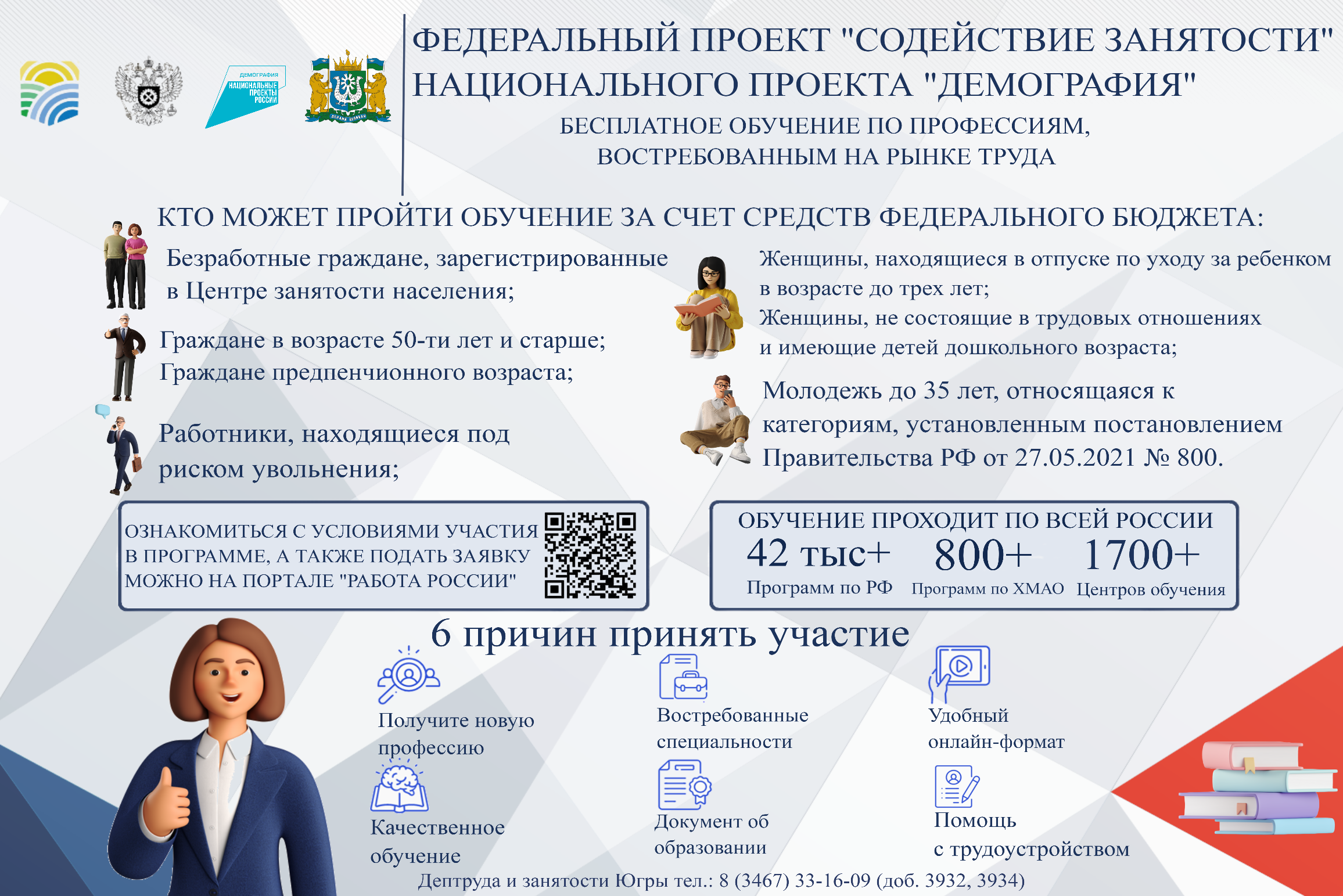 